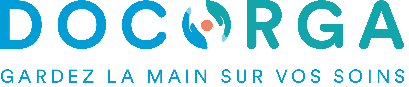 Objet : Lettre de relance pour le règlement de la séance du…Madame/ Monsieur,Je me permets de vous contacter au sujet de la séance du … .Nous sommes actuellement le … et, sauf erreur de ma part, je n’ai pas reçu de règlement de votre part pour cette séance, d’un montant de ….Je vous demande donc de bien vouloir procéder le plus rapidement possible à son règlement.Veuillez bien sûr ne pas tenir compte de cette lettre si votre règlement m’a été adressé avant la réception de courrier.

Dans l’attente de votre retour, je vous prie d’agréer, (Madame, Monsieur), l’expression de mes sentiments distingués.Nom et Prénom[Profession …]Signature électroniqueNom, Prénom
[Profession]
Adresse postaleCode postal, Ville
Mail
TéléphoneN° Siret ou N° AdeliNom du destinataireAdresse postaleCode postal, VillePrénom Nom (destinataire)
Adresse
Code Postal Ville
 
Date